PRIRODNO-MATEMATIČKI FAKULTETNOVI SAD, DEPARTMAN ZA HEMIJU, BIOHEMIJU I ZAŠTITU ŽIVOTNE SREDINEUDRUŽENJE ZA UNAPREĐENJE ZAŠTITE ŽIVOTNE SREDINE „NOVI SAD“FONDACIJA „DOCENT DR MILENA DALMACIJA“Poštovani,Obaveštavamo Vas da će se dvadeset treći po redu Water Workshop, pod nazivom "KVALITET VODA" održati od 18-20. septembra 2019. godine na Departmanu za hemiju, biohemiju i zaštitu životne sredine Prirodno-matematičkog fakulteta u Novom Sadu. Za ovu godinu odabrane su teme:Problemi i rešenja za održivo snabdevanje vodom za piće; Prečišćavanje i kontrola kvaliteta otpadnih voda.Ove godine će biti organizovana tri okrugla stola ili panel diskusije:Od monitoringa do postrojenja za prečišćavanje otpadnih voda;Inovacione tehnologije prečišćavanja otpadnih voda;Primena PILOT istraživanja u okviru planova za bezbedno snabdevanje vodom za piće.Popodnevni rad će biti organizovan u dve sekcije:SEKCIJA A: CPD  kurs (eng. Course Professional Development - kurs profesionalnog usavršavanja)Stručna metodologija kao osnova za donošenje/izmenu Odluka o sanitarno-tehničkim uslovima za ispuštanje otpadnih voda u javnu kanalizaciju SEKCIJA B: Značaj studija zaštite životne sredine u zaštiti voda (Izlaganje radova studenata osnovnih, master i doktorskih studija).Raspored predavanjaNapomena: Zbog objektivnih razloga moguće su manje promene u rasporedu predavanja! Molimo vas da nam u prijavi pošaljete e-mail kako bi vas na vreme obavestili o eventualnim promenamaNeophodne informacijeWW 2019 će biti organizovan u Novom Sadu, od 18. do 20. septembra 2019. godine na Prirodno-matematičkom fakultetu, Trg Dositeja Obradovića 3, Novi Sad.Troškovi registracije učesnika iznose:20.000  dinara (ili 180 €) uplatom do 14. septembra ili za registracionim stolom 22.000 dinara (ili 190 €);Za drugog učesnika iz radne organizacije 15.000 dinara (ili 120 €), za trećeg i nadalje 10.000 dinara (ili 80 €); 5.000 dinara (ili 40 €) za studente osnovnih, master i doktorskih studija (na budžetu), uz potvrdu ili indeks.Napomena: Ove godine Fondacija »Docent dr Milena Dalmacija« obezbedila je 40 kotizacija za studente osnovnih, master i doktorskih studija. Ovi studenti treba da popune prijavni list najkasnije do 15. septembra, kako bi na vreme dobili obaveštenje o besplatnom učešću na seminaru. Radove slati u vidu proširenih apstrakata, a prihvaćeni radovi biće publikovani u elektronskoj formi.Kotizacije uplatiti na: Žiro-račun za kotizacije (dinarski): 340-11003667-66 poziv na broj:  97  81 4403Devizni žiro-račun: 50090110-1000167803Ostali podaci za devizni žiro-račun: Swift code: GIBAATWG, ERSTE group bank AG Wiena, AustrijaSwift code: GIBARS22, ERSTE BANK A.D. Novi SadIBAN RS 35340000001100366766Za profakturu obratiti se na telefon: +381 21 6350 672Kontakt adresa:Docent dr Đurđa KerkezDr Vesna Pešić, Saša HorvatPrirodno-matematički fakultet, Departman za hemiju, biohemiju i zaštitu životne sredine21000 Novi SadTrg Dositeja  Obradovića 3Tel: ++021/485-2734; 485-2886; 635-06-72Fax: ++021/454-065E-mail: water.workshop@dh.uns.ac.rswww.waterworkshop.pmf.uns.ac.rsUniverzitet u Novom SaduPrirodno-matematički fakultetDepartman za hemiju, biohemiju i zaštitu životne sredine Udruženje za unapređenje zaštite životne sredine „Novi Sad“Fondacija „Docent dr Milena Dalmacija“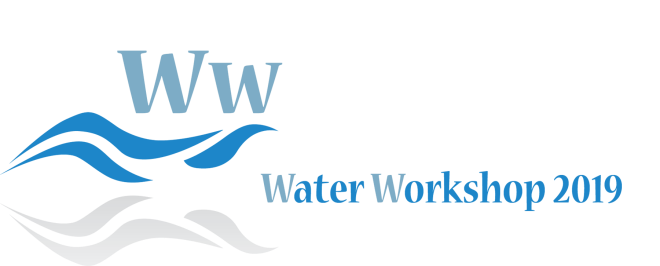 OBAVEŠTENJEŠkola za zaštitu životne sredineWater workshop KVALITET VODA Novi Sad18-20. septembar, 2019. 18. septembar (sreda)18. septembar (sreda)900Registracija učesnika1000-1030Otvaranje Water workshop-a1030-1050M. Bečelić-Tomin: Vode u Srbiji 1050-1105Pauza1105-1125J. Agbaba: Izazovi u vodosnabdevanju1125-1145D. Radnović i J. Molnar Jazić: Formiranje biofilma i depozita u distribucionoj vodovodnoj mreži - novi pristup sanitaciji1145-1200Pauza1200-1220D. Ivanović: Vodosnabdevanje i digitalizacija 1220-1240J. Tričković: Upravljanje obalskom filtracijom1240-1400Ručak1400-1715Okrugli sto: Od monitoringa do postrojenja za prečišćavanje otpadnih voda  (moderatori: V. Pešić i D. Krčmar)Integrisana dozvola i granične vrednosti emisijeVodni uslovi i dobijanje vodne dozvoleKako do postrojenja za tretman otpadnih voda? Projektna dokumentacija i rokoviPauzaZnačaj monitoringa otpadnih voda i poverenje u dobijene rezultatePrimeri i iskustva novih postrojenja u tretmanu otpadnih vodaOprema za uzorkovanje i merenje protoka19. septembar (četvrtak)19. septembar (četvrtak)900-930B. Dalmacija: Ciljevi i aspekti prečišćavanja otpadnih voda930-1000Đ. Kerkez: Fizičke metode prečišćavanja otpadnih voda1000-1020Pauza1020-1040D. Krčmar: Hemijske metode prečišćavanja otpadnih voda1040-1110S. Maletić: Fizičko-hemijske metode prečišćavanja otpadnih voda1110-1230S. Rončević: Biološke metode prečišćavanja otpadnih voda1230-1400Pauza za ručak1400-1715SEKCIJA A: CPD kurs Stručna metodologija kao osnova za donošenje/izmenu Odluka o sanitarno-tehničkim uslovima za ispuštanje otpadnih voda u javnu kanalizaciju (moderatori: M. Bečelić-Tomin i B. Dalmacija)1400-1430B. Dalmacija: Zajedničko prečišćavanje otpadnih voda iz naselja  i industrijskih otpadnih voda1430-1500M. Bečelić-Tomin: Uslovi za ispuštanje industrijskih otpadnih voda u gradsku kanalizaciju1500-1530Đ. Kerkez: Metode prečišćavanja otpadnih voda: osnove i proračuni1530-1545Pauza1545-1615D. Krčmar: Tehnike predtretmana otpadnih voda1615-1645V. Pešić: Kontrola i monitoring otpadnih voda koje se ispuštaju u gradsku kanalizaciju1645-1715Diskusija1400-1900SEKCIJA B: Značaj studija zaštite životne sredine u zaštiti voda (moderatori: A. Tubić i A. Leovac-Maćerak)1400-1900Prezentacija radova1400-1900Diskusija i zaključci20. septembar (petak)20. septembar (petak)900-1100Okrugli sto: Inovacione tehnologije prečišćavanja otpadnih voda (moderatori: M. Bečelić-Tomin i D. Krčmar)Primena hibridnih tehnika za prečišćavanje otpadnih vodaObrada i odlaganje muljeva nastalih u procesu prečišćavanja otpadnih voda Završna obrada otpadnih voda 1030-1130Diskusija1130-1400Okrugli sto: Primena PILOT istraživanja u okviru planova za bezbedno snabdevanje vodom za piće (moderatori: J. Agbaba i B. Dalmacija)Pilot istraživanja - tehno-ekonomski aspekti Pilot istraživanja u cilju obezbeđenja zdravstveno bezbedne vode za piće Pilot istraživanja uklanjanja arsena u toku pripreme vode za piće 1300-1400Diskusija1400-1430Zatvaranje skupa i dodela Sertifikata